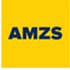 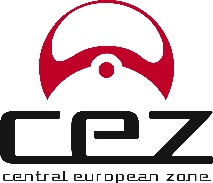 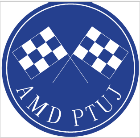 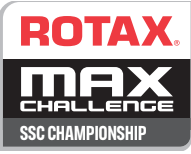 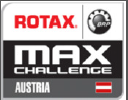 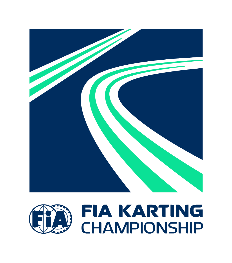 CEZ   / CEZ   CHAMPIONSHIP                                PRVENSTVO SLOVENIJE / SLO CHAMPIONSHIP                                                       SSC  SPORTSTIL CUP                                     RMC AUSTRIA                                11.-13. 09. 2020        PRIJAVNICA / ENTRY FORM            Ime in priimek voznikaDrivers Name  and  surname  :: 			   Rojstni datum/Date  of  birth: 	_	     Naslov / Adress:	___________________________________ mobilni tel/ Mobil : 	__     _   E-mail:     			 član Kluba / Club :  			Številka vozniške licence  / Drivers  licence  number + rank:  	VOZILO/VEHICLE       PRIJAVA /ENTRY         OZNAČI / MARK     Podpis voznika /signiture : ________________________  žig Kluba /Club stamp__________________      Place and date/  kraj in datum  _______________________ Poslati na/ send to:    amdptuj1@gmail.comDo  /  till: 		   7.9.2020  Plačilo  /  Pay to:       AMD PTUJ  ,  CVETKOV TRG 4, 2250 PTUJ                                  Bank: NOVA KREDITNA BANKA MARIBOR D.D.                                   IBAN : SI56042020000368731        SWIFT:  KBMASI2XClassStart.NrTip okvirja /Make of chassis:Tip motorja/ Make of engine:Engine Nr.CEZ   CHAMPIONSHIPPRVENSTVO SLOVENIJE /  SLO  CHAMPIONSHIPSSC   SPORTSTIL  CUP RMC  AUSTRIA